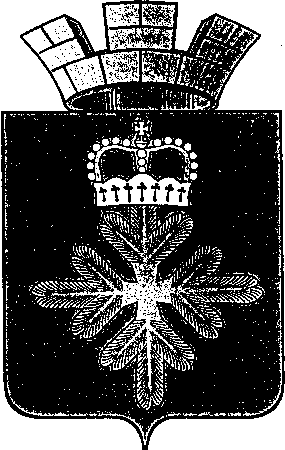 ПОСТАНОВЛЕНИЕАДМИНИСТРАЦИИ ГОРОДСКОГО ОКРУГА ПЕЛЫМВо исполнение протокола заседания организационного комитета по подготовке и проведению XXXIX открытой Всероссийской массовой лыжной гонки «Лыжня России» от 01 февраля 2021 года (от 02.02.2021 № 3), постановления администрации городского округа Пелым от 28.12.2020 № 409 «Об утверждении календарного плана спортивно-массовых и физкультурно-оздоровительных мероприятий городского округа Пелым на 2021», в целях сохранения традиций проведения массовых соревнований по лыжному спорту, развития и пропаганды физической культуры и спорта, привлечения жителей к активному и здоровому образу жизни в городском округе Пелым, администрация городского округа Пелым ПОСТАНОВЛЯЕТ:1. Провести в городском округе Пелым:1) с 05 по 14 февраля 2021 года «Декада лыжного спорта» в рамках муниципального этапа XXXIX Всероссийской массовой лыжной гонки «Лыжня России - 2021» среди трудящихся предприятий и учреждений, учащихся и воспитанников образовательных учреждений;  2) 13 февраля 2021 года муниципальный этап XXXIX Всероссийской массовой лыжной гонки «Лыжня России - 2021».2. Утвердить:1) состав организационного комитета по подготовке и проведению муниципального этапа XXXIX Всероссийской массовой лыжной гонки «Лыжня России - 2021» (приложение № 1);2) положение о проведении в городском округе муниципального этапа XXXIX Всероссийской массовой лыжной гонки «Лыжня России - 2021» (приложение № 2);3) смету расходов на проведение муниципального этапа XXXIX Всероссийской массовой лыжной гонки «Лыжня России - 2021» (приложение № 3);4) схему проведения муниципального этапа XXXIX Всероссийской массовой лыжной гонки «Лыжня России - 2021» (приложение № 4).3. И.о. заведующему Пелымским отделением ГАУЗ СО «Краснотурьинская городская больница» (Н.Н. Соболевой) организовать и обеспечить медицинское обслуживание участников муниципального этапа XXXIX Всероссийской массовой лыжной гонки «Лыжня России – 2021».4. Рекомендовать начальнику МО МВД России «Ивдельский» обеспечить охрану общественного правопорядка и безопасность дорожного движения во время проведения муниципального этапа XXXIX Всероссийской массовой лыжной гонки «Лыжня России - 2021».5. Руководителям предприятий и учреждений городского округа Пелым:1) оказать содействие в привлечении максимального числа участников для участия в муниципальном этапе XXXIX Всероссийской массовой лыжной гонки «Лыжня России - 2021»;2) оказать содействие в проведении с 05 по 14 февраля 2021 года спортивных мероприятий «Декада лыжного спорта» в рамках муниципального этапа XXXIX Всероссийской массовой лыжной гонки «Лыжня России - 2021» с привлечением максимального числа участников;3) предоставить отчет о спортивных мероприятиях «Декада лыжного спорта» в рамках муниципального этапа XXXIX Всероссийской массовой лыжной гонки «Лыжня России - 2021», до 15 февраля 2021 года в отдел образования, культуры, спорта и по делам молодежи администрации городского округа Пелым (А.Я. Миллер).6. Ответственность за проведение муниципального этапа областных массовых спортивных мероприятий «Декада лыжного спорта» и XXXIX Всероссийской массовой лыжной гонки «Лыжня России - 2021» возложить на специалиста 1 категории администрации городского округа Пелым А.Я. Миллер.7. Настоящее постановление опубликовать в газете «Пелымский вестник» и разместить на официальном сайте городского округа Пелым в сети «Интернет».8. Контроль за исполнением настоящего постановления возложить на заместителя главы администрации городского округа Пелым А.А. Пелевину.Глава городского округа Пелым                                                              Ш.Т. АлиевСОСТАВорганизационного комитета по подготовке и проведению муниципального этапа XXXIX всероссийской массовой лыжной гонки «Лыжня России - 2021»ПОЛОЖЕНИЕо проведении в городском округе муниципального этапа XXXIX Всероссийской массовой лыжной гонки «Лыжня России - 2021»I. Общее положениеМуниципальный этап XXXIX Всероссийской массовой лыжной гонки «Лыжня России - 2021» (далее – Лыжня Росси») проводится в соответствии с Календарным планом спортивно-массовых и физкультурно-оздоровительных мероприятий городского округа Пелым на 2021 год. Лыжня России проводится в рамках реализации федерального проекта «Спорт-норма жизни».Мероприятия проводятся в соответствии с санитарно-эпидемиологической обстановкой и рекомендациями Федеральной службы по надзору в сфере защиты прав потребителей и благополучия человека. 1. Классификация соревнований	Соревнования лично-командные.	2. Цели и задачи:Соревнования проводятся в целях сохранения традиций проведения массовых соревнований по лыжному спорту, привлечения людей к активному и здоровому образу жизни, выявления сильнейших участников.	Задачи проведения соревнования:	- привлечение населения к систематическим занятиям зимними видами спорта;	- пропаганда физической культуры и спорта, привлечение населения к здоровому образу жизни, повышение роли физической культуры и спорта в жизни детей;	- повышения престижа лыжного спорта среди населения;	- укрепление дружбы между населением.II. Место и сроки проведения1. «Декада лыжного спорта» проводится среди трудящихся предприятий и учреждений, воспитанников и учащихся образовательных учреждений городского округа Пелым проводится с 05 по 14 февраля 2021 года. 2. Лыжня России - 2021 проводится 13 февраля 2021 года. Место проведения: лыжная трасса (за детским центром творчества). 	III. ОрганизаторыОбщее руководство подготовкой и проведением соревнований осуществляет отдел образования, культуры, спорта и по делам молодежи администрации городского округа Пелым (А.Я. Миллер). IV. Требования к участникам и условия их допуска 	Участники соревнования до 17 лет включительно допускаются только при наличии допуска врача, участники от 18 лет и старше – при наличии допуска врача или личной подписи, подтверждающей персональную ответственность за свое здоровье.Ответственность за участие работников предприятий, учреждений и организаций городского округа Пелым возлагается на руководителей учреждений и предприятий.Перед началом соревнований все участники должны своевременно пройти регистрацию. V. Программа соревнованияОбучающиеся общеобразовательных учреждений и воспитанники детского сада принимают участие в Лыжне России в период декады лыжного спорта, в рамках учебного процесса.- 300 м - дети 5-8 лет (включительно) девочки и мальчики;- 1000 м - дети 9-17 лет (включительно) девочки и мальчики.Программа соревнований:	11.00 – регистрация участников мужского забега12.00 – церемония открытия 	12.15 – старт мужского забега:	- 2650 м – мужчины 18-49 лет (два круга);	- 1000 м – мужчины 50 лет и старше (один круг).12.30 – регистрация участников женского забега13.00 – старт женского забега:	- 1000 м – женщины 18 лет и старше (один круг).VI. Условия подведения итогов	Победители, в возрастных группах определяются по чистому времени прохождения трассы.	VII. Награждение	Победители и призёры соревнований в каждой возрастной группе награждаются дипломами оргкомитета городского округа Пелым и памятными подарками. Также, дипломами и памятными подарками награждаются в номинациях: «Самый юный участник» (девочка и мальчик), «Самый опытный (старший) участник» (женщина и мужчина), «Самая результативная семья», «Самый активный коллектив».VIII. Финансовые расходы	Финансирование осуществляет администрация городского округа Пелым с раздела физкультура и спорт.IX. Подача заявок на участиеЗаявки, заверенные врачом, на участие в соревнованиях подать до 12.00 часов 12 февраля 2021 года в отдел образования, культуры, спорта и по делам молодёжи специалисту администрации Миллер Александре Яковлевне.За информацией обращаться по тел. 2-77-14.Претензии от учреждений и предприятий, не подавших своевременно заявки, не принимаются.Примечание: оргкомитет вправе изменить любой пункт настоящего Положения.Данное положение является официальным вызовом на соревнования.Приложение 1ФОРМАЗаявка на участие в муниципальном этапе XXXIX всероссийской массовой лыжной гонки «Лыжня России – 2021»______________________________________________________________________________________________________________________________________(наименование организации)ВСЕГО ШТАТНЫХ СОТРУДНИКОВ ____________ чел. (обязательно к заполнению)Заключение врача ____________________________________________________________________________________________________________Руководитель предприятия _____________________/_________________________________/                М.П. организации                                                        подпись                                   расшифровка подписиФ.И.О. и контактный телефон ответственного за участие команды в соревнованиях  ________________________________________________________________________________________    «_____» __________________ 2021гСхемапроведения муниципального этапа XXXIX Всероссийской массовой лыжной гонки «Лыжня России - 2021»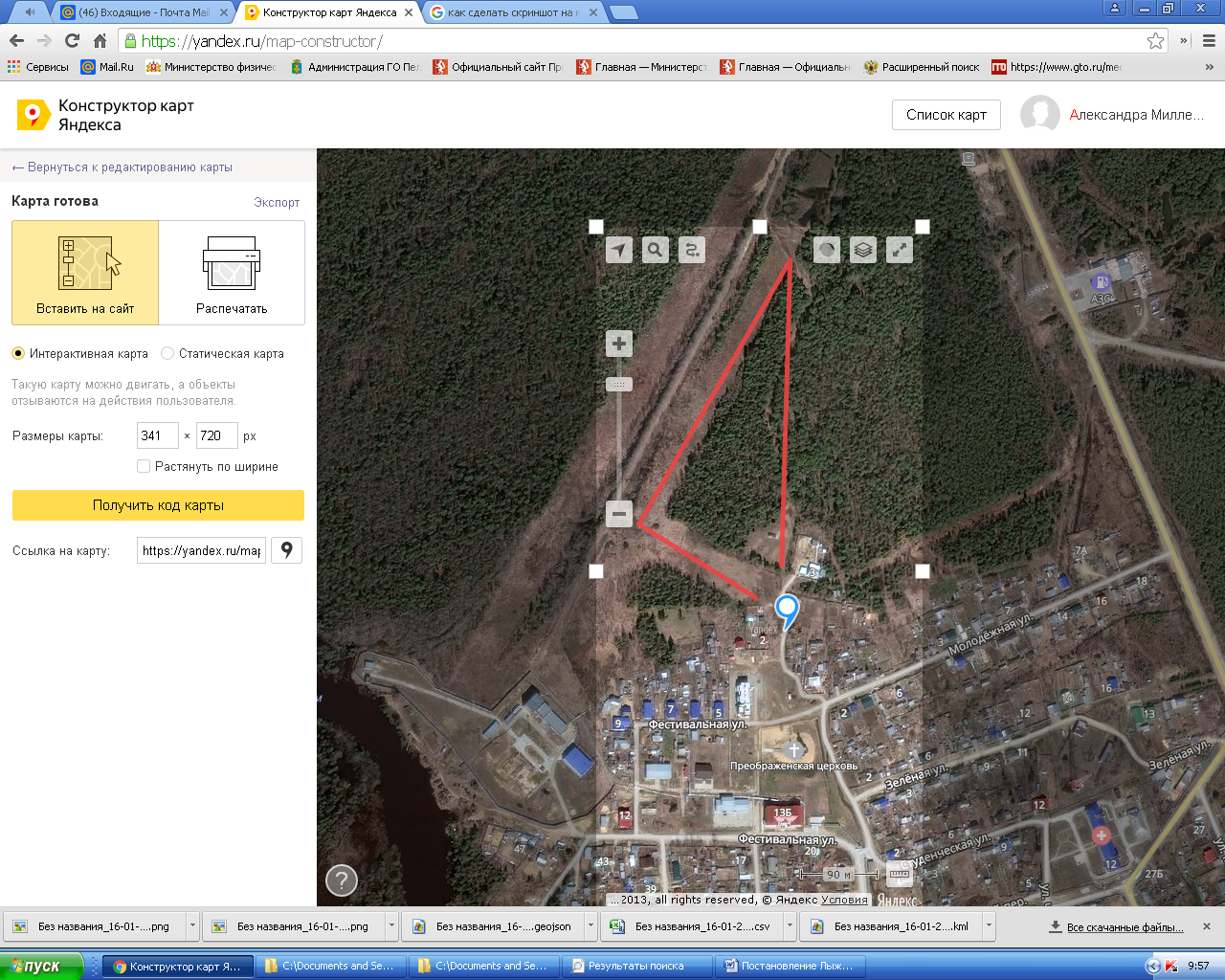 от 08.02.2021 № 32п. ПелымО проведении в городском округе Пелым муниципального этапа XXXIX Всероссийской массовой лыжной гонки «Лыжня России - 2021», посвященной 90-летию Всесоюзного комплекса ГТО Приложение № 1УТВЕРЖДЕН:постановлением администрации городского округа Пелымот 08.02.2021 № 32Пелевина А.А.- заместитель главы администрации городского округа Пелым, председатель комитета;Миллер А.Я.- специалист 1 категории администрации городского округа Пелым, секретарь комитета;Члены комитета:Садртдинова Н.Г.- специалист администрации городского округа Пелым;Молостова И.В.- учитель муниципального казенного общеобразовательного учреждения средней общеобразовательной школы № 1 п. Пелым;Безрукова Ю.С.- учитель муниципального казенного общеобразовательного учреждения средней общеобразовательной школы № 1 п. Пелым;Полякова Н.А.- учитель муниципального казенного общеобразовательного учреждения средней общеобразовательной школы № 2 п. Атымья;Ульянова И.А.- директор муниципального казенного учреждения культуры «Дом культуры п. Пелым»;Лященко Е.В.- инструктор по физической культуре муниципального автономного дошкольного образовательного учреждения детский сад № 2 «Колобок»;Саетов И.Р.- ИП (по согласованию);Коновалов Ю.В.- начальник отделения полиции № 9 п. Пелым межмуниципального отдела Министерства внутренних дел России «Ивдельский».Приложение № 2УТВЕРЖДЕНО:постановлением администрации городского округа Пелымот 08.02.2021 № 32№п/пФ.И.О.разрядДата,год. рожд.Возраст (обязательно)№страх. полисаПодпись и печать врача (личная подпись)1.2.3.4.5.и т.д.Приложение № 4УТВЕРЖДЕНА:постановлением администрации городского округа Пелымот 08.02.2021 № 32